Ben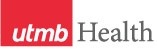 WEEKLY RELAYSWEEKLY RELAYSJune 13, 2019YOUR DEPARTMENT NEWS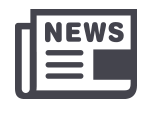 YOUR DEPARTMENT NEWSYOUR DEPARTMENT NEWSUTMB NEWS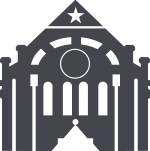 UTMB NEWSOffice of Clinical SimulationAmy Shanks, Darlene Self and Dr. Karen Szauter attended the Association of Standardized Patient Educators annual meeting.   They participated in multple presentations.  POSTERS: Changing the Converstation: An Analysis of Interview Content in Longitutidinal Encounters. (Amy Shanks )Using the ASPE Standards of Best Practice for Detailed Programmatic Review.   (Darlene Self)What do Students Say when a Patient Discloses Opioid Use?  (Dr. Karen Szauter )ORAL RESEARCH PRESENTATION: Communicating Diagnoses: Do Students Share What They are Thinking (Co-presented by Amy Shanks and Darlene Self)WORKSHOP Making Ethical Decisions in Research Involving Data Generated from Learners and SPs (Dr. Karen Szauter ) INVITED PRESENTATIONA Review of the Literature - Innovativve Applications of SP Methodology 2018 (Dr. Karen Szauter)Office of Educational DevelopmentErin Ortiz will be leaving OED effective June 21st.  We are grateful for her contributions to the team and wish her well on her new adventure!Please, stop by the office to say: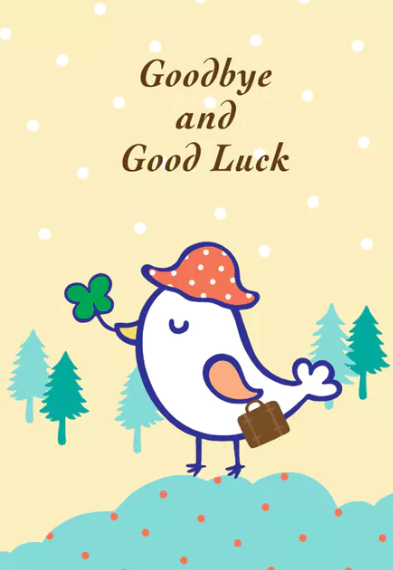 Academic EnterpriseUTMB Employee Advisory Council cordially invites you to anAcademic Enterprise Town HallA Conversation with Staff and Dr. Charles P. Mouton, EVP, Provostand Dean of the School of MedicineWednesday, June 26, 201912:00 – 1:00 pmLevin Hall Main AuditoriumSubmit questions or topics of discussion to https://www.utmb.edu/eac/contact-usby Friday, June 21, 2019.The UTMB Employee Advisory Council will be providing popcorn.(managers please encourage employees in your area(s) to attend)Employee SpotlightNorma Alicia Pérez, MD, DrPH-  Director, Career Counseling & Special Projects      Office of Student Affairs & AdmissionsAssistant Professor   Department of Internal Medicine – Geriatrics &    Preventive Medicine & Community Health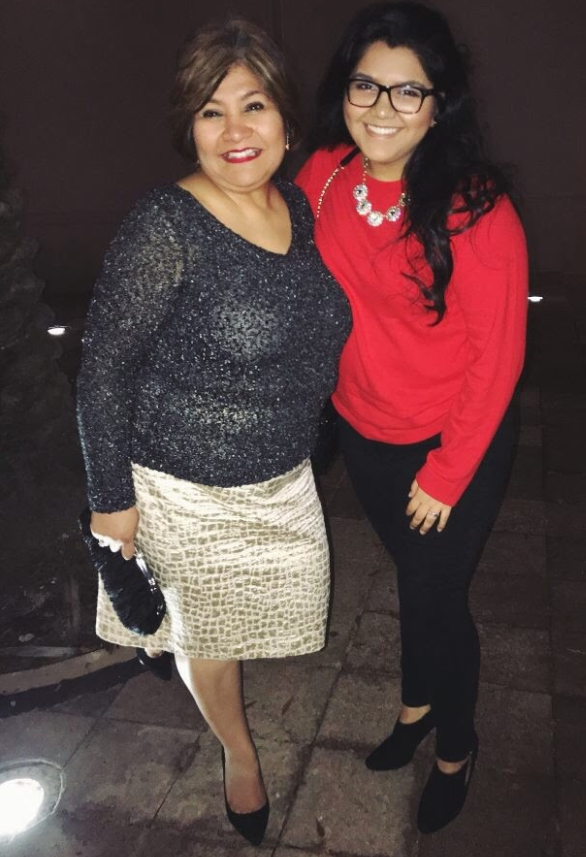 Office of Clinical SimulationAmy Shanks, Darlene Self and Dr. Karen Szauter attended the Association of Standardized Patient Educators annual meeting.   They participated in multple presentations.  POSTERS: Changing the Converstation: An Analysis of Interview Content in Longitutidinal Encounters. (Amy Shanks )Using the ASPE Standards of Best Practice for Detailed Programmatic Review.   (Darlene Self)What do Students Say when a Patient Discloses Opioid Use?  (Dr. Karen Szauter )ORAL RESEARCH PRESENTATION: Communicating Diagnoses: Do Students Share What They are Thinking (Co-presented by Amy Shanks and Darlene Self)WORKSHOP Making Ethical Decisions in Research Involving Data Generated from Learners and SPs (Dr. Karen Szauter ) INVITED PRESENTATIONA Review of the Literature - Innovativve Applications of SP Methodology 2018 (Dr. Karen Szauter)Office of Educational DevelopmentErin Ortiz will be leaving OED effective June 21st.  We are grateful for her contributions to the team and wish her well on her new adventure!Please, stop by the office to say:Academic EnterpriseUTMB Employee Advisory Council cordially invites you to anAcademic Enterprise Town HallA Conversation with Staff and Dr. Charles P. Mouton, EVP, Provostand Dean of the School of MedicineWednesday, June 26, 201912:00 – 1:00 pmLevin Hall Main AuditoriumSubmit questions or topics of discussion to https://www.utmb.edu/eac/contact-usby Friday, June 21, 2019.The UTMB Employee Advisory Council will be providing popcorn.(managers please encourage employees in your area(s) to attend)Employee SpotlightNorma Alicia Pérez, MD, DrPH-  Director, Career Counseling & Special Projects      Office of Student Affairs & AdmissionsAssistant Professor   Department of Internal Medicine – Geriatrics &    Preventive Medicine & Community HealthOffice of Clinical SimulationAmy Shanks, Darlene Self and Dr. Karen Szauter attended the Association of Standardized Patient Educators annual meeting.   They participated in multple presentations.  POSTERS: Changing the Converstation: An Analysis of Interview Content in Longitutidinal Encounters. (Amy Shanks )Using the ASPE Standards of Best Practice for Detailed Programmatic Review.   (Darlene Self)What do Students Say when a Patient Discloses Opioid Use?  (Dr. Karen Szauter )ORAL RESEARCH PRESENTATION: Communicating Diagnoses: Do Students Share What They are Thinking (Co-presented by Amy Shanks and Darlene Self)WORKSHOP Making Ethical Decisions in Research Involving Data Generated from Learners and SPs (Dr. Karen Szauter ) INVITED PRESENTATIONA Review of the Literature - Innovativve Applications of SP Methodology 2018 (Dr. Karen Szauter)Office of Educational DevelopmentErin Ortiz will be leaving OED effective June 21st.  We are grateful for her contributions to the team and wish her well on her new adventure!Please, stop by the office to say:Academic EnterpriseUTMB Employee Advisory Council cordially invites you to anAcademic Enterprise Town HallA Conversation with Staff and Dr. Charles P. Mouton, EVP, Provostand Dean of the School of MedicineWednesday, June 26, 201912:00 – 1:00 pmLevin Hall Main AuditoriumSubmit questions or topics of discussion to https://www.utmb.edu/eac/contact-usby Friday, June 21, 2019.The UTMB Employee Advisory Council will be providing popcorn.(managers please encourage employees in your area(s) to attend)Employee SpotlightNorma Alicia Pérez, MD, DrPH-  Director, Career Counseling & Special Projects      Office of Student Affairs & AdmissionsAssistant Professor   Department of Internal Medicine – Geriatrics &    Preventive Medicine & Community HealthClark named chair of University of Texas System Employee Advisory Council: Last week, Tilly Clark, assistant director of UTMB’s Special Use Facilities and the current chair of UTMB’s Employee Advisory Council, was elected chair of UT System’s EAC, beginning in FY2020. Clark, who has worked at UTMB for more than 28 years, was elected to lead the group during this year’s annual systemwide EAC meeting, which was hosted by UTMB June 4-5 in Galveston. The UT System EAC is a representative advisory group that meets with the Board of Regents to present information and make recommendations regarding issues of importance to the employees of UT System. The mission of the EAC is to provide a forum for communicating ideas and information between employees, the Board of Regents, and the executive officers of UT System. To learn more about the UT System EAC, visit https://www.utsystem.edu/sites/employee-advisory-council.SHP announces new Doctor of Occupational Therapy program: The School of Health Professions has received approval to transition its Occupational Therapy master’s degree program (MOT) to a Doctor of Occupational Therapy (OTD) degree program. The new program will begin this fall with 60 students. Graduates will be eligible to take the national certification examination and apply for licensure required for practice in most states. Occupational Therapy is a health and wellness rehabilitation profession, helping individuals who need specialized assistance to perform activities required in daily life. UTMB's Occupational Therapy program has been rated No. 1 in Texas and No. 14 in the nation by U.S. News & World Report. Learn more about UTMB’s OT program at https://shp.utmb.edu/OccupationalTherapy/.PeopleSoft FMS outage scheduled for June 21-24: UTMB is upgrading its PeopleSoft financial management system (FMS). To prepare for this upgrade, a system outage is scheduled from 5 p.m., June 21 until 8 a.m., June 24. During the outage, users will not be able to access:eProcurement / PurchasingInventoryTravel & ExpenseAccounts PayableGrants/Commitment ControlAsset ManagementUTMB Internal ServicesGeneral LedgerClark named chair of University of Texas System Employee Advisory Council: Last week, Tilly Clark, assistant director of UTMB’s Special Use Facilities and the current chair of UTMB’s Employee Advisory Council, was elected chair of UT System’s EAC, beginning in FY2020. Clark, who has worked at UTMB for more than 28 years, was elected to lead the group during this year’s annual systemwide EAC meeting, which was hosted by UTMB June 4-5 in Galveston. The UT System EAC is a representative advisory group that meets with the Board of Regents to present information and make recommendations regarding issues of importance to the employees of UT System. The mission of the EAC is to provide a forum for communicating ideas and information between employees, the Board of Regents, and the executive officers of UT System. To learn more about the UT System EAC, visit https://www.utsystem.edu/sites/employee-advisory-council.SHP announces new Doctor of Occupational Therapy program: The School of Health Professions has received approval to transition its Occupational Therapy master’s degree program (MOT) to a Doctor of Occupational Therapy (OTD) degree program. The new program will begin this fall with 60 students. Graduates will be eligible to take the national certification examination and apply for licensure required for practice in most states. Occupational Therapy is a health and wellness rehabilitation profession, helping individuals who need specialized assistance to perform activities required in daily life. UTMB's Occupational Therapy program has been rated No. 1 in Texas and No. 14 in the nation by U.S. News & World Report. Learn more about UTMB’s OT program at https://shp.utmb.edu/OccupationalTherapy/.PeopleSoft FMS outage scheduled for June 21-24: UTMB is upgrading its PeopleSoft financial management system (FMS). To prepare for this upgrade, a system outage is scheduled from 5 p.m., June 21 until 8 a.m., June 24. During the outage, users will not be able to access:eProcurement / PurchasingInventoryTravel & ExpenseAccounts PayableGrants/Commitment ControlAsset ManagementUTMB Internal ServicesGeneral LedgerTOPICSLEGEND	PATIENT CARE	EDUCATION & RESEARCH	INSTITUTIONAL SUPPORT	CMC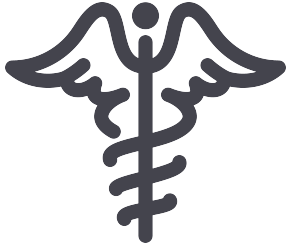 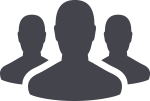 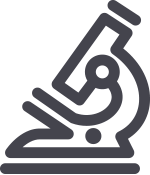 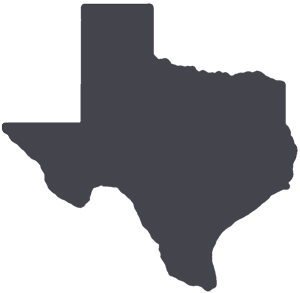 	PATIENT CARE	EDUCATION & RESEARCH	INSTITUTIONAL SUPPORT	CMC	PATIENT CARE	EDUCATION & RESEARCH	INSTITUTIONAL SUPPORT	CMC	PATIENT CARE	EDUCATION & RESEARCH	INSTITUTIONAL SUPPORT	CMCAROUND UTMB (Use the legend above to quickly find items of interest to your team)AROUND UTMB (Use the legend above to quickly find items of interest to your team)AROUND UTMB (Use the legend above to quickly find items of interest to your team)AROUND UTMB (Use the legend above to quickly find items of interest to your team)AROUND UTMB (Use the legend above to quickly find items of interest to your team)Excellence in Clinical Teaching Awards: This year, five faculty members were selected for the Excellence in Clinical Teaching Award. This award recognizes the fundamental concept, exemplified by Sir William Osler, that the development of outstanding physicians occurs primarily in clinical settings (ambulatory or inpatient). Each recipient of the award will receive $7,000 for support of his or her professional development and/or teaching programs and will be recognized during the John P. McGovern Academy’s Annual Oration. The 2019 Awardees are:Dr. Aakash H. Gajjar—assistant professor, Department of SurgeryDr. Michael S. Miller—assistant professor, Department of Psychiatry and Behavioral SciencesDr. Harold S. Pine—associate professor, Department of OtolaryngologyDr. Dawnelle Schatte—associate professor, Department of Psychiatry and Behavioral SciencesDr. Maurice Willis—clinical professor, Department of Internal Medicine (Hematology/Oncology)For more information, visit https://www.utmb.edu/osler/awards/excellence-in-clinical-teaching-award.ANGLETON DANBURY CAMPUSREMINDER—UTMB community, Angleton Danbury Auxiliary invited to CT Suite guided tour: Enjoy a guided tour of the new state-of-the-art CT suite on June 21 from 2-4 p.m. and learn more about the new technology on the Angleton Danbury Campus. For more information, contact Tonya Visor at tfvisor@UTMB.EDU.Excellence in Clinical Teaching Awards: This year, five faculty members were selected for the Excellence in Clinical Teaching Award. This award recognizes the fundamental concept, exemplified by Sir William Osler, that the development of outstanding physicians occurs primarily in clinical settings (ambulatory or inpatient). Each recipient of the award will receive $7,000 for support of his or her professional development and/or teaching programs and will be recognized during the John P. McGovern Academy’s Annual Oration. The 2019 Awardees are:Dr. Aakash H. Gajjar—assistant professor, Department of SurgeryDr. Michael S. Miller—assistant professor, Department of Psychiatry and Behavioral SciencesDr. Harold S. Pine—associate professor, Department of OtolaryngologyDr. Dawnelle Schatte—associate professor, Department of Psychiatry and Behavioral SciencesDr. Maurice Willis—clinical professor, Department of Internal Medicine (Hematology/Oncology)For more information, visit https://www.utmb.edu/osler/awards/excellence-in-clinical-teaching-award.ANGLETON DANBURY CAMPUSREMINDER—UTMB community, Angleton Danbury Auxiliary invited to CT Suite guided tour: Enjoy a guided tour of the new state-of-the-art CT suite on June 21 from 2-4 p.m. and learn more about the new technology on the Angleton Danbury Campus. For more information, contact Tonya Visor at tfvisor@UTMB.EDU.Excellence in Clinical Teaching Awards: This year, five faculty members were selected for the Excellence in Clinical Teaching Award. This award recognizes the fundamental concept, exemplified by Sir William Osler, that the development of outstanding physicians occurs primarily in clinical settings (ambulatory or inpatient). Each recipient of the award will receive $7,000 for support of his or her professional development and/or teaching programs and will be recognized during the John P. McGovern Academy’s Annual Oration. The 2019 Awardees are:Dr. Aakash H. Gajjar—assistant professor, Department of SurgeryDr. Michael S. Miller—assistant professor, Department of Psychiatry and Behavioral SciencesDr. Harold S. Pine—associate professor, Department of OtolaryngologyDr. Dawnelle Schatte—associate professor, Department of Psychiatry and Behavioral SciencesDr. Maurice Willis—clinical professor, Department of Internal Medicine (Hematology/Oncology)For more information, visit https://www.utmb.edu/osler/awards/excellence-in-clinical-teaching-award.ANGLETON DANBURY CAMPUSREMINDER—UTMB community, Angleton Danbury Auxiliary invited to CT Suite guided tour: Enjoy a guided tour of the new state-of-the-art CT suite on June 21 from 2-4 p.m. and learn more about the new technology on the Angleton Danbury Campus. For more information, contact Tonya Visor at tfvisor@UTMB.EDU.         CMC—Notice on compliance training courses: UTMB recently added two courses to its annual employee compliance training: Intellectual Property and Hazard Communication. CMC employees, however, are not required to take these courses. If you notice that either of these courses has been added to your UTMB Learning Plan, please inform your manager and he or she will contact Human Resources to have them removed.         CMC—KPIs, technical competencies can be added to ePerformance system: ePerformance has opened up for input of Key Performance Indicators (KPIs) and technical competencies by managers. CMC leadership will distribute a completion timeline for all employees in the near future.         REMINDER—CMC—Emergency Classification and Acknowledgement Forms: All UTMB-CMC employees should have completed their Emergency Classification and Acknowledgement Forms online. If you have not already done so, please complete these immediately.         CMC—Notice on compliance training courses: UTMB recently added two courses to its annual employee compliance training: Intellectual Property and Hazard Communication. CMC employees, however, are not required to take these courses. If you notice that either of these courses has been added to your UTMB Learning Plan, please inform your manager and he or she will contact Human Resources to have them removed.         CMC—KPIs, technical competencies can be added to ePerformance system: ePerformance has opened up for input of Key Performance Indicators (KPIs) and technical competencies by managers. CMC leadership will distribute a completion timeline for all employees in the near future.         REMINDER—CMC—Emergency Classification and Acknowledgement Forms: All UTMB-CMC employees should have completed their Emergency Classification and Acknowledgement Forms online. If you have not already done so, please complete these immediately.Excellence in Clinical Teaching Awards: This year, five faculty members were selected for the Excellence in Clinical Teaching Award. This award recognizes the fundamental concept, exemplified by Sir William Osler, that the development of outstanding physicians occurs primarily in clinical settings (ambulatory or inpatient). Each recipient of the award will receive $7,000 for support of his or her professional development and/or teaching programs and will be recognized during the John P. McGovern Academy’s Annual Oration. The 2019 Awardees are:Dr. Aakash H. Gajjar—assistant professor, Department of SurgeryDr. Michael S. Miller—assistant professor, Department of Psychiatry and Behavioral SciencesDr. Harold S. Pine—associate professor, Department of OtolaryngologyDr. Dawnelle Schatte—associate professor, Department of Psychiatry and Behavioral SciencesDr. Maurice Willis—clinical professor, Department of Internal Medicine (Hematology/Oncology)For more information, visit https://www.utmb.edu/osler/awards/excellence-in-clinical-teaching-award.ANGLETON DANBURY CAMPUSREMINDER—UTMB community, Angleton Danbury Auxiliary invited to CT Suite guided tour: Enjoy a guided tour of the new state-of-the-art CT suite on June 21 from 2-4 p.m. and learn more about the new technology on the Angleton Danbury Campus. For more information, contact Tonya Visor at tfvisor@UTMB.EDU.Excellence in Clinical Teaching Awards: This year, five faculty members were selected for the Excellence in Clinical Teaching Award. This award recognizes the fundamental concept, exemplified by Sir William Osler, that the development of outstanding physicians occurs primarily in clinical settings (ambulatory or inpatient). Each recipient of the award will receive $7,000 for support of his or her professional development and/or teaching programs and will be recognized during the John P. McGovern Academy’s Annual Oration. The 2019 Awardees are:Dr. Aakash H. Gajjar—assistant professor, Department of SurgeryDr. Michael S. Miller—assistant professor, Department of Psychiatry and Behavioral SciencesDr. Harold S. Pine—associate professor, Department of OtolaryngologyDr. Dawnelle Schatte—associate professor, Department of Psychiatry and Behavioral SciencesDr. Maurice Willis—clinical professor, Department of Internal Medicine (Hematology/Oncology)For more information, visit https://www.utmb.edu/osler/awards/excellence-in-clinical-teaching-award.ANGLETON DANBURY CAMPUSREMINDER—UTMB community, Angleton Danbury Auxiliary invited to CT Suite guided tour: Enjoy a guided tour of the new state-of-the-art CT suite on June 21 from 2-4 p.m. and learn more about the new technology on the Angleton Danbury Campus. For more information, contact Tonya Visor at tfvisor@UTMB.EDU.Excellence in Clinical Teaching Awards: This year, five faculty members were selected for the Excellence in Clinical Teaching Award. This award recognizes the fundamental concept, exemplified by Sir William Osler, that the development of outstanding physicians occurs primarily in clinical settings (ambulatory or inpatient). Each recipient of the award will receive $7,000 for support of his or her professional development and/or teaching programs and will be recognized during the John P. McGovern Academy’s Annual Oration. The 2019 Awardees are:Dr. Aakash H. Gajjar—assistant professor, Department of SurgeryDr. Michael S. Miller—assistant professor, Department of Psychiatry and Behavioral SciencesDr. Harold S. Pine—associate professor, Department of OtolaryngologyDr. Dawnelle Schatte—associate professor, Department of Psychiatry and Behavioral SciencesDr. Maurice Willis—clinical professor, Department of Internal Medicine (Hematology/Oncology)For more information, visit https://www.utmb.edu/osler/awards/excellence-in-clinical-teaching-award.ANGLETON DANBURY CAMPUSREMINDER—UTMB community, Angleton Danbury Auxiliary invited to CT Suite guided tour: Enjoy a guided tour of the new state-of-the-art CT suite on June 21 from 2-4 p.m. and learn more about the new technology on the Angleton Danbury Campus. For more information, contact Tonya Visor at tfvisor@UTMB.EDU.DID YOU KNOW?
UTMB’s Information Services recently published its FY18 Annual Report. In addition to providing a wealth of information related to the department’s support of UTMB’s mission areas, the report also included some interesting facts and figures. For instance, UTMB received more than 3 million emails and sent more than 1.2 million emails in Fiscal Year 2018. During this same period, Information Services received 124,951 Service Desk telephone requests and 39,694 Service Desk email requests; conducted 2,010 training classes; and trained more than 12,000 employees. You can browse the full report at https://www.utmb.edu/is.DID YOU KNOW?
UTMB’s Information Services recently published its FY18 Annual Report. In addition to providing a wealth of information related to the department’s support of UTMB’s mission areas, the report also included some interesting facts and figures. For instance, UTMB received more than 3 million emails and sent more than 1.2 million emails in Fiscal Year 2018. During this same period, Information Services received 124,951 Service Desk telephone requests and 39,694 Service Desk email requests; conducted 2,010 training classes; and trained more than 12,000 employees. You can browse the full report at https://www.utmb.edu/is.